　6th Grade Teaching Plan (16/50)  Lesson 4 Turn right. (1/4)めあて：街中にある様々な建物などの言い方や道案内の言い方を知ろう。                                                                                                                                         29　　　【フォニックス】音の足し算1回目　　　A～Zまでアルファベットには「名前」と「音」があるということがフォニックスDVDを見せ　　　3ヶ月あまりが経っているのでわかっているはずです。これからはこれらの音を結びつけ、単語　　　を読む練習に入ります。ひとつずつ音で言ってみよう。慣れたら早く言ってみよう！ 　　①　Start  a-b-c-d-e-f-g-h-i-j-k-l-m-n-o-p-q-r-s-t-u-v-w-x-y-z  ②　Start  s–f–p–b–d–t–g–g–t-c–s–q–v–f–z–p–d–t-v-b-d-c-k-t-g-f-p-k-z   ③　Start  a-e-i-o-u-i-e-a-o-u-o-u-a-i-u-e-o-u-i-a-u-e-o２．音の足し算で単語が読めるよ！　p-e-n → pen     ②　p-i-g → pig     ③　b-o-x → box　　④　c-u-p → cup　　　　　　　　　　　　　　　　　　　　　　　　　　　　　　　　　　　　　　　　　　　　　　　　　　　　　　　　　　　　　　　　　　　　　30　6th Grade Teaching Plan (17/50)  Lesson 4 Turn right. (2/4)めあて：建物などの言い方や目的地への行き方を尋ねたり答えたりする表現に慣れ親しもう。                                                                                                                                         31　　【色々なゲームやアクティビティーについて】　　　　　　　　　　　　　児童はゲームが大好きです。体を動かすアクティビティーもよろこんでやります。初めてアクティビティーを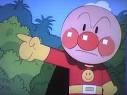 行うときは、日本語で色々説明するよりも、HLTとALT、HLTと代表児童でデモンストレーションを見せてしまった方が理解が早いものです。日本語で色々言うより、デモで見本を見せてあげてください。何回かやったものならば、すぐにできるようになります。デモでは、オーバーアクションでゆっくりとはっきりわかりやすく示すことが大事です。   【フォニックス】音の足し算２回目ひとつずつ音で言ってみよう。慣れたら早く言ってみよう！ 　　 ①　Start  a-b-c-d-e-f-g-h-i-j-k-l-m-n-o-p-q-r-s-t-u-v-w-x-y-z  ②　Start  s–f–p–b–d–t–g–g–t-c–s–q–v–f–z–p–d–t-v-b-d-c-k-t-g-f-p-k-z   ③　Start  a-e-i-o-u-i-e-a-o-u-o-u-a-i-u-e-o-u-i-a-u-e-o音の足し算で単語が読めるよ！                   ①　gum  ②  cup  ③  bed  ④  top  ⑤　ten  ⑥  pig  ⑦  tent　　　　　　　　　　　　　　　　　　　　　　　　　　　　　　　　　　　　　　　　　　　　　　　　　　　　　　　　　　　　　　　　　　　　　　　32　6th Grade Teaching Plan (18/50)  Lesson 4 Turn right. (3/4)めあて：積極的に目的地への行き方を尋ねたり、わかりやすく案内しよう。                                                                                                                                         33　【目隠し道案内】ペアワーク。福笑い的なアクティビティーで楽しめる。案内する方は言っていい言葉は５つだけ。　　　　　　　　　Go straight! とStop! とTurn right! とTurn left! とHere we are.(着きましたよ)　　　　　　　　　　　　案内される方は、鉛筆をもって、シートのスタートの上へおく。目を閉じる。決して開けない。指示通りに　　　　　　　　　　　　えんぴつを動かしていく。目的地に無事案内できるかな？時間を決めて、だらだらやらないことがポイント。　　　　　　　　　　　　（例）【フォニックス】音の足し算3回目⑧  big   ⑨  nest  ⑩  pet  ⑪　man  ⑫  men  ⑬  capＱ1：どっちの音に聞こえる？聞こえた方に○をしましょう！① map  mop  ②  bag  bug  ③  cat  cut  ④  hat  hot  ⑤　pin  pen　　　　　　　　　　　　　　　　　　　　　　　　　　　　　　　　　　　　　　　　　　　　　　　　　　　　　　　　　　34　　6th Grade Teaching Plan (19/50)  Lesson 4 Turn right. (4/4)めあて：物の位置の表し方を知ろう。ある物の場所を尋ねたり、伝えたりしよう。                                                                                                                                         35【フォニックス】音の足し算４回目（スピードリーディング）ファミリー語で早読みだよ！３つずつ縦に読んだら、横に進もう！リズムが大切よ！ 　　　　　　　　　   sad   　 fit   　 top       not      red      run 　　　　　　　  bad  ⇒  sit  ⇒　hop  ⇒  pot  ⇒  bed  ⇒  sun 　　　　　　　  dad      hit      pop      hot      Ted     fun　　　　　　　　　　　　　　　　　　　　　　　　　　　　　　　　　　　　　　　　　　　　　　　　　　　　　　　　　　　　　　　　　　　　　　366th Grade Teaching Plan (20/50) Lesson 5 Let’s go to Itary. (1/4)めあて：国名の言い方を知ろう。                                                                                                                                         37   【マジックE】1回目　アルファベットには名前と音がある。さらにルールがあるよ！マジックEと呼ばれるルールから勉強しましょう。　　　　　　　　　　　母音字＋子音字＋e　という単語では、最後のeはその前の母音をマジックを使って、名前読みに変身させてしまう魔法の力があるのです。その代わり、自分（e）は発音しません。これぞマジックE！　　　　　　　(例)　　 capは普通に“キャップ”ですが、そこにeがくっつくと、cape“ケイプ”と読むよ。　　　　　　　　　　   ① cap → cape　     ② pet → Pete        ③ win → wine                               ④ hop → hope      ⑤ cut → cute　　　　　　　　　　　　　　　　　　　　　　　　　　　　　　　　　　　　　　　　　　　　　　　　　　　　　　　　　　　　　　　　　　　　　　　386th Grade Teaching Plan (21/50) Lesson 5 Let’s go to Itary. (2/4)めあて：行きたい国について尋ねたり言ったりする表現に慣れ親しもう。                                                                                                                                         39【マジックE】2回目　フォニックスジングル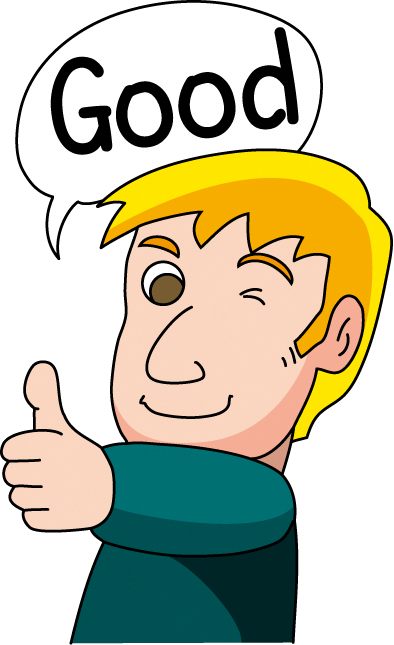 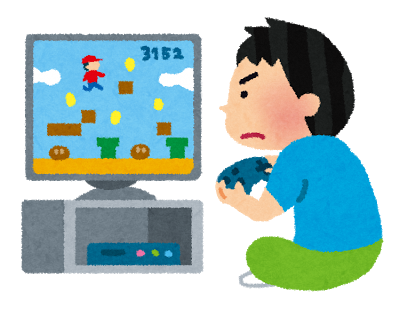 　　　27 a-e says ei, ei game              28 e-e says i:,i: Pete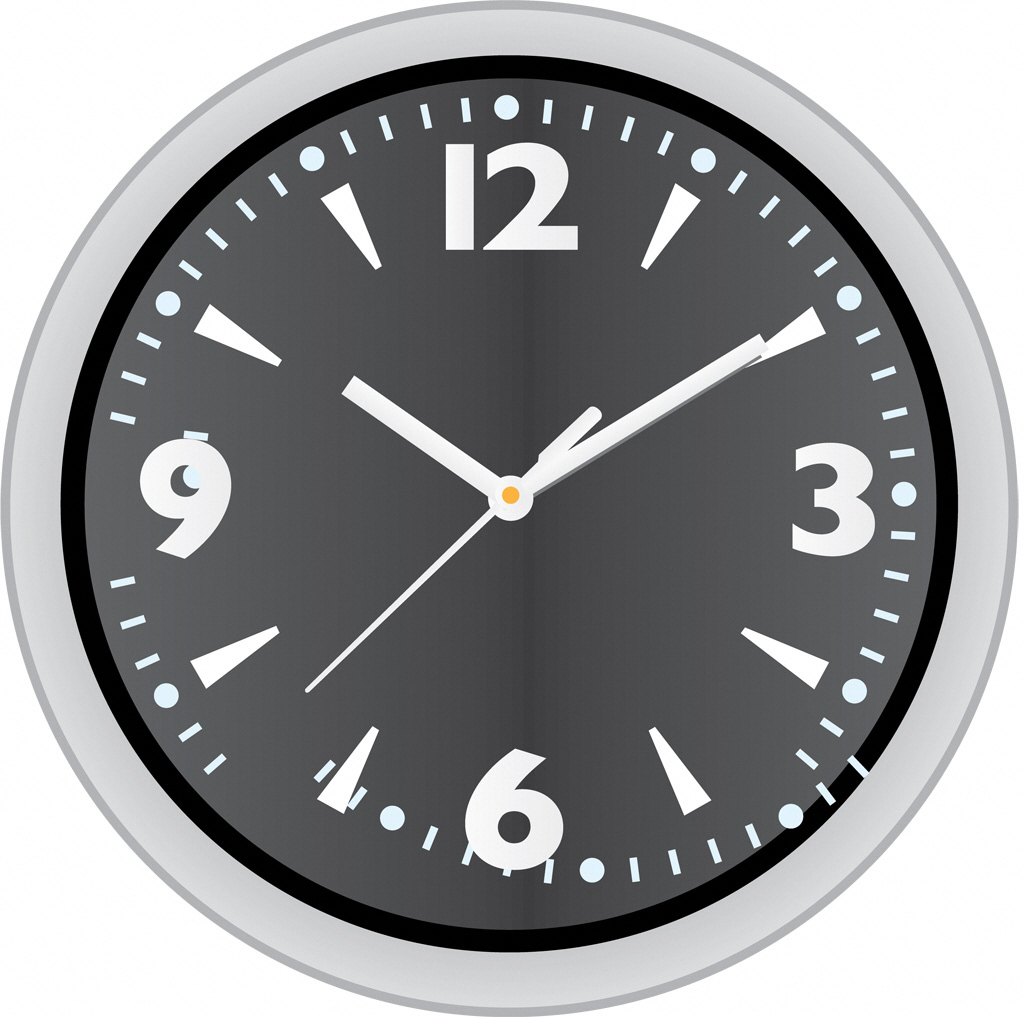                                29 i-e says ai, ai time               30 o-e says ou, ou note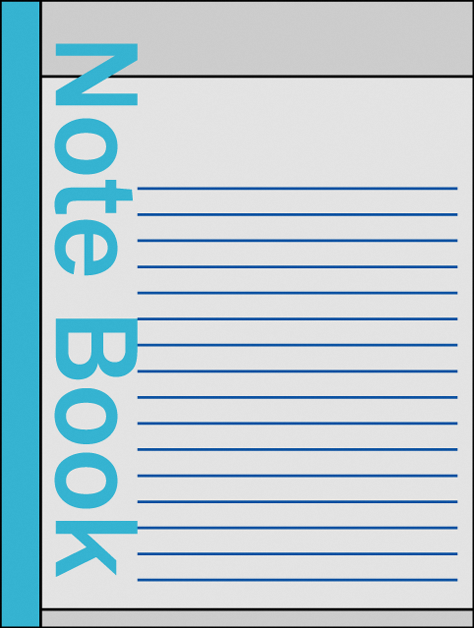 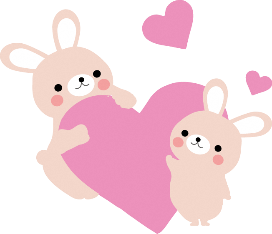                   31 u-e says yu: yu: cute　　　　　　　　　　　　　　　　　　　　　　　　　　　　　　　　　　　　　　　　　　　　　　　　　　　　　　　　　　　　　　　　　　　　　　　　406th Grade Teaching Plan (22/50) Lesson 5 Let’s go to Itary. (3/4)めあて：行きたい国について尋ねたり言ったりする表現に慣れ親しもう。Part 2                                                                                                                                         41　      【マジックE】３回目　フォニックスジングルを練習！　　　　　　　　　　　　　　　読めるかな?　　make   lake  cake       Pete   Eve  Steve                            nine   fine  mine        nose  cone  stone                            tube  tune  cube  【Show and Tell】『おすすめの国を紹介しよう』           発表活動も何回か行なうと、上手になってきます。そこで今度は聞き手に、どう話せば　　　　　 自分の思いが伝わるかを考えさせ、練習させるとよい。           図書室などで珍しい国を調べたりする児童も現われてくるといいですね。　　　　　 出来上がったものは、しっかりと色々な先生方が見れるように貼りだしていきましょう。　　　　　 先生方に児童の作品をほめるようにお願いしましょう。　　　　　　　　　　　　　　　　　　　　　　　　　　　　　　　　　　　　　　　　　　　　　　　　　　　　　　　　　　　　　　　　　　　　　　　426th Grade Teaching Plan (23/50) Lesson 5 Let’s go to Itary. (4/4)めあて：世界では様々な人たちが様々な生活をしていることに気付くとともに、自分の思いがはっきり伝わるように　　　　おすすめの国について発表したり、積極的に友だちの発表をきこう。                                                                                                                                         436th Grade Teaching Plan (24/50) Lesson 6 What time do you get up? (1/4)めあて：動作や時刻の言い方を知ろう。                                                                                                                                         44　      【マジックE】４回目　フォニックスジングル　　　　　　　　　　　　　　　読めるかな?　　game  race  same  cape   eve  Japanese  these     like  time  life  wine      hole  note  hope                            June  cute  use                                                                                                                                                45 Grade Teaching Plan (25/50) Lesson 6 What time do you get up? (2/4)めあて：動作や時刻の言い方に慣れ親しむとともに、生活を表す表現やその時刻を尋ねる表現を知ろう。                                                                                                                                         46   　【礼儀正しい母音 Polite Vowels】1回目　アルファベットには名前と音がある。さらにルールがあるよ！マジックEの次は礼儀正しい母音と呼ばれるルールを勉強しましょう。　　　　　　　　　母音字が2つ並んだときは、１番目の母音字を名前読みして、2番目の母音字は　　　　　　　　　読まないというルールです。お先へどうぞ！と礼儀正しいのが特徴です。（10個あります）　　　　　　　(例)　　 rain                             ※１番目のaは名前読みして、2番目のiは読みません。　“エイ、エイ、レイン”となります。32　ai says, ei, ei  rain    33  ay says, ei, ei  May                34  ea says, e:, e:  eat     35  ee says, e:, e:  meet                36  ey says, e:, e:  key     37  ie says, ai, ai  pie                38  oa says, ou, ou  boat   39  ow says, ou, ou  yellow                40  ue says, u:, u:  blue    41  ui says, u:, u:  suit                                                                                                                                      476th Grade Teaching Plan (26/50) Lesson 6 What time do you get up? (3/4)めあて：生活を表す表現やその時刻を尋ねる表現に慣れ親しもう。世界には時差があることを知ろう。                                                                                                                                         48   　【礼儀正しい母音 Polite Vowels】2回目　               礼儀正しい母音ジングル　　　　　　　(例)　　 rain                              ※１番目のaは名前読みして、2番目のiは読みません。　“エイ、エイ、レイン”となります。32　ai says, ei, ei  rain    33  ay says, ei, ei  May                34  ea says, e:, e:  eat     35  ee says, e:, e:  meet                36  ey says, e:, e:  key     37  ie says, ai, ai  pie                38  oa says, ou, ou  boat   39  ow says, ou, ou  yellow                39  ue says, u:, u:  blue    40  ui says, u:, u:  suit　　　　　　　　　　読めるかな?　　　　　　　　　aid  main  chain      day  way  say     sea  speak  tea                  week  see  free       money  monkey donkey   tie  die  lie                coat  goat  toast      row  low  snow    blue  glue  true                suit  fruit  juice                                                                                49  [Show and Tell] 自分の一日を紹介しよう！　　　(例)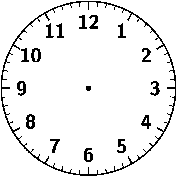 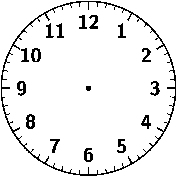 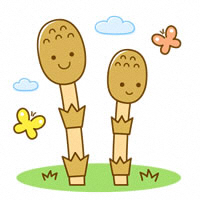                                                                                                                                                                                                          506th Grade Teaching Plan (27/50) Lesson 6 What time do you get up? (4/4)めあて：相手に伝わるように工夫して自分の生活を紹介しよう。                                                                                                                                         51   　【礼儀正しい母音 Polite Vowels】3回目　               礼儀正しい母音ジングル32　ai says, ei, ei  rain    33  ay says, ei, ei  May                34  ea says, e:, e:  eat     35  ee says, e:, e:  meet                36  ey says, e:, e:  key     37  ie says, ai, ai  pie                38  oa says, ou, ou  boat   39  ow says, ou, ou  yellow                39  ue says, u:, u:  blue    40  ui says, u:, u:  suit　　　　　　　　　　　　早読みにチャレンジ！　　　　　　　 　　  see        blue   　   boat          pie         day 　　 　  tea     　　　　　　　　　 tree   ⇒   glue   ⇒   coat    ⇒    tie    ⇒    say     ⇒   pea     　　　　　　　　　 free        true        goat          die         May          sea                                                               pea= エンドウ                                                                                                                                              52Time              　 　　 活　動　内　容　　　　教員の動き　　　　教員の動き指導上の留意点教材等Time              　 　　 活　動　内　容　 HRT　　ALT指導上の留意点教材等導入(10分)・挨拶（英語係が前に出て、Are you ready?と始める）ALTから４Question  今日の流れの確認・【Let’s chant】”ABC song”  ＋【小文字の大きさを体で表現しよう】・【Let’s chant】”Where is the station?”①　初めての歌です。導入はリズム感をもって。4 QuestionsSing loudly!Sing loudly.児童が声を出しているか、チェック。CDまたはALT展開①(15分)②(10分)・【What’s this?ゲーム】建物の絵カードを用意。HRTが児童にチラッと見せて、　その建物が何か尋ねる。答えはALTに確認し、発音してもらう。全て貼り終えたら、ALT先導で発音練習。HRTがランダムにポイントし、答えさせる。・【ミッシングゲーム】に突入する。貼ってある絵カードのうち、いくつかをピックアップして抜き取り、それが何かを答えさせる。（何回か行う）・【Let’s Play】「おはじきゲーム」児童に、各自教科書の建物の上におはじきを５つ置かせる。ALTがどこかの場所を言う。その上におはじきがあれば取る。全てなくなった児童が勝ち。たくさん英語を発話させることがポイント。Say words clearlyand slowly at first.Speed up by degrees英語で建物の名前を知るとともに、日本語との違いに気づかせる。建物絵カードおはじき(一人5個)展開①(15分)②(10分)・【Turn rightゲーム】Demo：HRTが教室の前にいる。ALTが “Go straight.”“Turn right / left.” “Stop.”を駆使して、HRTを一人の児童の所に誘導する。黒板に４つの英語の指示を張り出し、ALTが説明。HRTはその通りに動く。終わったら、全員を立たせ、目をつぶらせる。ALTが “Go straight. Turn left.Go straight. Turn left. Turn right. Stop.” ストップで目を開けさせ、児童がどこを向いているか確認する。Go straight.はその場で足踏みデモをしっかりと見せましょうALT gives some instructionsto ALT.Go straight.Turn right /left.Stopの４つの指示語を意味を言わずに理解させましょう。指示ワードカードGo straight.Turn right / left.Stop.まとめ(10分)・【Sounds and Letters】「アルファベットの小文字を書こう」① abcd形に注意しながらワークシートに小文字を書く。・【Alphabet Jingle】フォニックスDVDを1回見せ、みんなで言う。　　　　　　　　　　その後、音の足し算を行なう。1回目振り返りシート記入と発表Say today’sevaluation.書き順などに注意して小文字a～dまでﾜｰｸｼｰﾄに書く。小文字ﾜｰｸｼｰﾄTime              　 　　 活　動　内　容　　　　教員の動き　　　　教員の動き指導上の留意点教材等Time              　 　　 活　動　内　容　 HRT　　ALT指導上の留意点教材等導入(10分)・挨拶（英語係が前に出て、Are you ready?と始める）ALTから４Question  今日の流れの確認・【Let’s chant】”Twelve Months”  ジェスチャーつき・【Let’s chant】”Where is the station?”②導入はリズム感をもって。4 QuestionsSing loudly!Sing loudly.児童が声を出しているか、チェック。CDまたはALT展開①(5分)②(20分)・【Turn rightゲーム】②　前回やっているので、説明を簡単にしてすぐ始める。　ALTに言ってもらう。2回目はちょっと早く。3回目は早く。　児童は立ち、目を閉じALTの指示通りに動く。Stopで目を開け、どこを向いているかチェックするゲーム。たくさん英語を発話させることがポイント。Say words 1st time natural2nd time speed up3rd time high speed瞬時に聞き取り、行動に移す練習。展開①(5分)②(20分)・【Let’s Listen】「どこに行くのかを書こう」音声を聞いて、さくらの祖母がどこ　　に行くのかを教科書に記入する。・【Activity】「ペアで情報を伝え合いながら、同じ町を作ろう」ペアワーク　教科書P.16-17の地図の空欄5箇所に置く巻末児童用絵カード５枚をペアで決める。一人が自分の教科書にその5箇所をランダムに置く。決して相手に見せない。もう一人が “Where is the 〇?”と聞き、案内してもらう。5箇所終わったら　出来上がった地図を2人で比べてみる。同じならばOK!そしてチェンジする。 ALTとデモを。Go around andCheck whetherthey speak English or not.児童の実態に合わせて、途中でCDを止めたりしながら進めることも。CDまとめ(10分)・【Sounds and Letters】「アルファベットの小文字を書こう」② efgh形に注意しながらワークシートに小文字を書く。・【Alphabet Jingle】フォニックスDVDを1回見せ、みんなで言う。　　　　　　　　　　その後、音の足し算を行なう。2回目振り返りシート記入と発表Say today’sevaluation.書き順などに注意して小文字e～hまでﾜｰｸｼｰﾄに書く。小文字ﾜｰｸｼｰﾄTime              　 　　 活　動　内　容　　　　教員の動き　　　　教員の動き指導上の留意点教材等Time              　 　　 活　動　内　容　 HRT　　ALT指導上の留意点教材等導入(10分)・挨拶（英語係が前に出て、Are you ready?と始める）ALTから４Question  今日の流れの確認・【Let’s chant】”Where is the station?”③導入はリズム感をもって。4 QuestionsSing loudly!Sing loudly.児童が声を出しているか、チェック。CDまたはALT展開①(５分)②(20分)・【目隠し道案内をしよう】ペアワーク…シートを用意する。そのシートにはスタート地点とゴール地点が記入されている。一人がえんぴつを持って目隠しをする。もう一人が案内する。ペンをスタートの上に置かせる。案内人が言っていいのは４つのことばのみ。デモを黒板でしてあげると良いPlease demo with  HRT.ゲームも真剣にやらせる事が大切。道案内シート展開①(５分)②(20分)・【友だちを案内しよう】机の上に建物絵カードを裏向きに置いて、教室を町に見立てて道案内をしあう。町の地図をシートに作っておく。グループで案内する人、される人に分ける。案内人はシートをもらい、その中から、指示された場所を案内する。目的地、スタート地点をグループ別にすると同時にたくさんの児童ができる。案内を終えたら、その机の上のカードを表にし、指示どおりの建物に行けたらOK。グループ内でどんどん順番にやっていく。　A: “Where is the 〇?”  B: Go straight. Turn right / left. Stop. Here you are.デモをALTと行なう。Please demo withHRT.なるべくたくさんの児童が行なえるように目配りをすること。教師用建物絵カード町のシートまとめ(10分)・【Sounds and Letters】「アルファベットの小文字を書こう」③ ijkl形に注意しながらワークシートに小文字を書く。・【Alphabet Jingle】フォニックスDVDを1回見せ、みんなで言う。　　　　　　　　　　その後、音の足し算を行なう。3回目振り返りシート記入と発表Say today’sevaluation.書き順などに注意して小文字i～lまでﾜｰｸｼｰﾄに書く。小文字ﾜｰｸｼｰﾄ　　　　　　　　　　　★ゴール　　　　　　　　　　　　　　　　　チェックポイント２　　　　　　　　　　　　　　　　　　　　　◇チェックポイント１　　　☆　　　　　　　　　　　　★スタートTime              　 　　 活　動　内　容　　　　教員の動き　　　　教員の動き指導上の留意点教材等Time              　 　　 活　動　内　容　 HRT　　ALT指導上の留意点教材等導入(5分)・挨拶（英語係が前に出て、Are you ready?と始める）ALTから４Question  今日の流れの確認導入はリズム感をもって。4 Questions児童が声を出しているか、チェック。展開①(15分)②③(1５分)新教材≪We Can 1 Unit-7≫・【物の位置の表し方】HRTがALTに “Where is ○?”と質問する。on, in ,under  Byで答えてもらう。その絵カードを貼りだし、みんなで練習をする。　“Where is ○?”   “It’s (on, in, under, by) ○.”・【Let’s Listen 1】「さがしているものがどこにあるかを聞いて、○をつけよう」　P.52のイラストにあるものの名前を児童と確認する。音声を聞き、登場人物が　探しているものを見つける。Where is ○?It’s on the desk.    in the box.   under the chair.    by the door.Show the name ofthings in the room.この活動はon, in, under, byを繰り返し聞かせることが目的。慣れたら、“Where is○?”と質問。位置絵カードCD展開①(15分)②③(1５分)・【Let’s Listen 2】「どれが誰の部屋かを聞いて、（　）に番号を書こう」　3人が自分の部屋について説明している音声を聞いて、どれが誰の部屋かを考え　（　）に番号を書く。初めに部屋のイラストを見ながら、物の名前を確認しておく。その際、4つの部屋の違いにきづかせるとよい。CD展開①(15分)②③(1５分)・【Let’s play 3】「友だちの選んだ部屋は、何番か考えよう」　ペアになって一方の児童が部屋を選ぶ。もう一人が “Where is ○?”と質問し、　相手が選んだ部屋を当てる。ALTとデモを行う。まとめ(10分)・【Sounds and Letters】「アルファベットの小文字を書こう」④ mnop形に注意しながらワークシートに小文字を書く。・【Alphabet Jingle】フォニックスDVDを1回見せ、みんなで言う。　　　　　　　　　　その後、音の足し算を行なう。4回目振り返りシート記入と発表Say today’sevaluation.書き順などに注意して小文字m～pまでﾜｰｸｼｰﾄに書く。小文字ﾜｰｸｼｰﾄTime              　 　　 活　動　内　容　　　　教員の動き　　　　教員の動き指導上の留意点教材等Time              　 　　 活　動　内　容　 HRT　　ALT指導上の留意点教材等導入(10分)・挨拶（英語係が前に出て、Are you ready?と始める）ALTから４Question  今日の流れの確認・【Let’s chant】”ABC song?” ＋【小文字の大きさを体で表現しよう】導入はリズム感をもって。4 QuestionsSing loudly!Sing loudly.児童が声を出しているか、チェック。CDまたはALT展開①(10分)②(10分)・【Let’s Play 1】「（　）内に国名を書こう」知っている国を言わせ、その後ALTに　発音してもらい、言い方が違うことに気づかせる。・【Let’s Listen 1】「どこの国の世界遺産か、考えよう」児童が知っているものを　確認し、それからCDを聞かせ再確認させる。絵カードを黒板に貼る。Say the name of these countriesclearly and loudly.HRTはあまりしゃべらずにALTの発音と日本語の違いに気付かせることがポイント。CD,ALT国旗絵カードCD,ALT展開①(10分)②(10分)・【Let’s Play 2】「国旗クイズを作ろう」　HRTはそれぞれの国旗の特徴(色、形など)を児童と一緒に確認していく。　その後CDを聞かせ確認する。・【先生の行きたい国クイズ】ALTは10種類の国から、一つ選び、食べ物、動物　やスポーツについてヒントを出し、児童に答えさせる。　2回目はHRTが行なう。　“ I want to eat / see / play 〇〇.”   “ I want to go to 〇〇.”日本語の読み方をチェック！Say clearly so That students canundestand thedifference.世界には色んな国があり、それぞれに独特の文化があることを紹介しましょう。国旗絵カードCDまとめ(15分)・【Let’s Chant】 “Let’s go to Italy.” ① 初めての歌です。・【Sounds and Letters】「アルファベットの小文字を書こう」⑤ qrst形に注意しながらワークシートに小文字を書く。・【Alphabet Jingle】フォニックスDVDを1回見せ、みんなで言う。　　　　　　　　　 新しいルール　『マジックE』①振り返りシート記入と発表Say today’sevaluation.書き順などに注意して小文字q～tまでを書く。・フォニックスルール　Magic Eを紹介。CD小文字ﾜｰｸｼｰﾄTime              　 　　 活　動　内　容　　　　教員の動き　　　　教員の動き指導上の留意点教材等Time              　 　　 活　動　内　容　 HRT　　ALT指導上の留意点教材等導入(10分)・挨拶（英語係が前に出て、Are you ready?と始める）ALTから４Question  今日の流れの確認・【Let’s chant】”Twelve Months” ・【Let’s Chant】 “Let’s go to Italy.” ② 導入はリズム感をもって。4 QuestionsSing loudly!Sing loudly.児童が声を出しているか、チェック。ALTCD展開①(10分)②(10分)・【ミッシングゲーム】国名編 ご存知ミッシングゲーム　どの国がなくなったか　チェックです。始めに国名の読み方復習をしましょう。・【ステレオゲーム】 “Where do you want to go?” とまずHRTとALTでデモ。　列の一番前の児童にALTが　“Where do you want to go?”と尋ねる。児童は　“I want to go to 〇.”と答える。次に後ろの児童に同じ質問をしていく。最後列の児童は答えたあと、黒板の国旗を取る。一番に取った列が勝利。・【Let’s Listen 2】「わかったことを書こう」　P.20の3枚の写真を見せた上で、音声を聞かせ、きよこがどこに行って何をしたいのかを考えさせる。記入発表。一回目　１つ二回目　２つ三回目　３つask studentsWhat’s the missing?友だちの言ったことをしっかりと聞き取る姿勢を培う事が目的。CD展開①(10分)②(10分)・【ALTが行きたい国について聞き取ろう。】ALTに行きたい国を一つ選んでもらい、話してもらう。（教科書以外の国がいい）児童にわかったことを発表させる。(EX) I want to go to New Zealand.  I want to see kiwi birds.    I can eat hokey-pokey.  I can drink tropical juice. And I can buy talisman    of New Zealand.Choose one country and say,“I can eat, drinksee, buy〇.” (Byshowing pictures.)多少わからない単語が出てきても、あきらめるのではなく、なんとか理解しようと努力する姿勢を培いましょう。まとめ(15分)・【Sounds and Letters】「アルファベットの小文字を書こう」⑥ uvwx形に注意しながらワークシートに小文字を書く。・【Alphabet Jingle】フォニックス 新しいルール　『マジックE』②                    a-e Jingleを教える。a-e Jingle振り返りシート記入と発表Say today’sevaluation.書き順などに注意して小文字u～xまでを書く。CD小文字ﾜｰｸｼｰﾄTime              　 　　 活　動　内　容　　　　教員の動き　　　　教員の動き指導上の留意点教材等Time              　 　　 活　動　内　容　 HRT　　ALT指導上の留意点教材等導入(10分)・挨拶（英語係が前に出て、Are you ready?と始める）ALTから４Question  今日の流れの確認・【Let’s Chant】 “Let’s go to Italy.” ③ 導入はリズム感をもって。4 QuestionsSing loudly!児童が声を出しているか、チェック。ALTCD展開①(10分)②(10分)・【キーワードゲーム】ペアワーク　2人の間に消しゴムを1つ置く。HRTがキーワードとなる国を示す。その後、児童に “Where do you want to go?”とALTに質問させる。ALTがキーワードを言ったら、消しゴムを取る。早い方が勝ち。・【Let’s Play 2】「友だちに行きたい国をインタビューしよう」教科書P.20の3人の音声を聞き、行きたい国や理由を聞き取り書く。その後、クラス内を動き回り　４人の友だちにインタビューしよう。Key Word Game!Say one country.CD展開①(10分)②(10分)・【Activity】「おすすめの国を紹介しよう」① 次回自分のおすすめの国を紹介するShow and Tellを行うことを言っておく。その上で、調べ物開始。珍しい国などを選ばしてもおもしろい。次回までに国、国旗、できることを調べておくよう言っておく。Go around and check!どう英語を話したら、聞き手にはっきりと伝わるか、考えさせる。まとめ(15分)・【Sounds and Letters】「アルファベットの小文字を書こう」⑦ yz形に注意しながらワークシートに小文字を書く。・【Alphabet Jingle】フォニックス 新しいルール　『マジックE』③                    『a-e Jingle』＋読めるかな？a-e Jingle振り返りシート記入と発表Say today’sevaluation.書き順などに注意して小文字y～zまでを書く。CD小文字ﾜｰｸｼｰﾄ「私のおすすめの国」　My name is 〇〇〇〇.Let’s go to 〇〇.You can see 〇〇.You can eat 〇〇.You can buy 〇〇.Time              　 　　 活　動　内　容　　　　教員の動き　　　　教員の動き指導上の留意点教材等Time              　 　　 活　動　内　容　 HRT　　ALT指導上の留意点教材等導入(５分)・挨拶（英語係が前に出て、Are you ready?と始める）ALTから４Question  今日の流れの確認・【Let’s Chant】 “Let’s go to Italy.” ④導入はリズム感をもって。4 QuestionsSing loudly!児童が声を出しているか、チェック。ALTCD展開①(10分)②(20分)・【Activity】「おすすめの国を紹介しよう」 P.21の写真を見て、さくらとひかる　がどこに行きたいのか推測する。CDを聞いてわかったことを書く。CD展開①(10分)②(20分)・【Show and Tell】「おすすめの国を紹介しよう」発表の準備の時間。　ﾜｰｸｼｰﾄに国旗は色できれいに書かせておく。場所や食物名はメモを取らせておく。ペアになり、各自発表する。一通り終わったら、以前Show and Tellをやっていない児童を優先にして、10名くらい行なう。ほめる！Praise!ただ読むのではなく、どう伝えていくかを考えさせて発表。まとめ(1０分)　発表活動がメインなので、ここでのまとめは、振り返りシートのみ。振り返りシート記入と発表Say today’sevaluation.書き順などに注意して小文字a～zまでを書く。Time              　 　　 活　動　内　容　　　　教員の動き　　　　教員の動き指導上の留意点教材等Time              　 　　 活　動　内　容　 HRT　　ALT指導上の留意点教材等導入(10分)・挨拶（英語係が前に出て、Are you ready?と始める）ALTから４Question  今日の流れの確認・【Let’s chant】”ABC song?” ＋【小文字の大きさを体で表現しよう】導入はリズム感をもって。4 QuestionsSing loudly!Sing loudly.児童が声を出しているか、チェック。CDまたはALT展開①(10分)②(10分)・【Let’s Play 1】「ナンバーゲーム」①　1から60まで全員で言う。ALTの音声を　聞き、言い方を確認する。再度全員で言う。一人ずつ順番に1～60まで言う。・【Let’s Listen 1】「時計に針や数字を書こう」P.22に音声を聞いて、書く。Be careful: 1～1213 and 30, 14 and 40・・・１～１２、１３と３０など似ているものに注意させる。CD展開①(10分)②(10分)・【ジェスチャーゲーム】ALTが生活の様子を動作で表わし、その言い方を紹介。　絵カードを黒板に貼り、みんなで練習。その後、HRTがポイントしたものを　児童が英語で言う。①get up ②eat breakfast / lunch / dinner ③go to school / go home / go to bed ④play 〇 ⑤study 〇 ⑥take a bath⑦watch TV ⑧clean 〇 ・【Let’s Play 2】「おはじきゲーム」P.22に各自おはじきを５つ置く。ALTの動作　を見て、みんなで英語を言う。当たったら取る。全部なくなったら勝ち。DEMOShow big gestures以前に習った動詞も復習しながら進める。絵カード各自おはじきまとめ(15分)・【Let’s Chant】 “What time do you get up?” ① 初めての歌です。・【Alphabet Jingle】フォニックスDVDを1回見せ、みんなで言う。　　　　　　　　　  新しいルール　『マジックE』④                    『a-e Jingle』＋読めるかな？ 振り返りシート記入と発表Sing loudlySay today’sevaluation.フォニックスルール　マジックEの練習。CDDVDTime              　 　　 活　動　内　容　　　　教員の動き　　　　教員の動き指導上の留意点教材等Time              　 　　 活　動　内　容　 HRT　　ALT指導上の留意点教材等導入(10分)・挨拶（英語係が前に出て、Are you ready?と始める）ALTから４Question  今日の流れの確認・【Let’s chant】”Twelve Months” ＋ジェスチャーつき・【Let’s Chant】 “What time do you get up?” ②導入はリズム感をもって。4 QuestionsSing loudly!Sing loudly.児童が声を出しているか、チェック。CDまたはALT展開①(10分)②(10分)・【Let’s Play 1】「ナンバーゲーム」②　1から60まで全員で言う。一人ずつ順番に1～60まで言う。５の倍数になった児童は手をたたくなど応用してみる。・【メモリーゲーム】ALTがP.22の動作を英語で言う。児童はその動作におはじきを置く。2回目は3つ続けて言う。児童は3つ置く。3回目は5続けて言う。　児童はおはじきを5つ置く。Be careful: 1～1213 and 30, 14 and 40・・・Pick up and say some action on P.22.１～１２、１３と３０など似ているものに注意させる。各自おはじき展開①(10分)②(10分)・【Let’s Listen 2】「（　）に時刻を書いて、さくらとあなたの一日を比べよう」　音声を聞いて、さくらの生活時刻を（　）に書く。さらに自分の生活時刻を　さらに書く。・【Activity 1】「先生の一日を予想して、インタビューしよう」　ALTの一日を予測し、時刻を書く。その後、児童がALTに質問し、聞き取り　書く。Students ask youabout the time:get up, go to school, go to bedCDまとめ(15分)・【Alphabet Jingle】フォニックスジングルをみんなで言う。A～Z、マジックE　　　　　　　　　  新しいルール　『礼儀正しい母音』①フォニックス礼儀正しい母音①紹介振り返りシート記入と発表Say today’sevaluation.フォニックスルール　Polite Vowelsを紹介。CDTime              　 　　 活　動　内　容　　　　教員の動き　　　　教員の動き指導上の留意点教材等Time              　 　　 活　動　内　容　 HRT　　ALT指導上の留意点教材等導入(10分)・挨拶（英語係が前に出て、Are you ready?と始める）ALTから４Question  今日の流れの確認・【Let’s Chant】 “What time do you get up?” ③導入はリズム感をもって。4 QuestionsSing loudly!児童が声を出しているか、チェック。CDまたはALT展開①(20分)・【Let’s Play 1】「ナンバーゲーム」③　1から60まで全員で言う。一人ずつ順番に1～60まで言う。偶数だけ、奇数だけ言ってみるなど工夫を。　例えば　＋(plus) －(minus) ・【Let’s Listen 3】「世界の時刻を四角に書こう。地図の都市と絵を線で結ぼう」　音声を聞かせ、世界の時刻を記入し、地図の都市と絵を線で結ばせる。　他は、東京の時刻午前8時のときの時刻であることを確認し、日付変更線や時差について簡単にふれると良い。（あくまでも気づきを大切に）Be careful: 1～1213 and 30, 14 and 40・・・.１～１２、１３と３０など似ているものに注意させる。CD展開①(20分)・【友だちの生活の時刻を知ろう】教室内を動き回り、3人の友だちに起床、朝食、　夕食の時刻を尋ね合ってワークシートに記入。その後、早起きはだれかを発表しあう。Join the activity.積極的に動くよう促しましょう。まとめ(15分)・【Alphabet Jingle】フォニックスジングルをみんなで言う。A～Z、マジックE　　　　　　　　　  新しいルール　『礼儀正しい母音』②フォニックス礼儀正しい母音②振り返りシート記入と発表Say today’sevaluation.Polite VowelsCD　My Day　　　NAME【　　　　　　　　】            I get up at 7:30.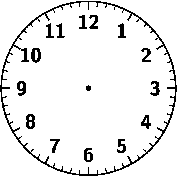             I eat breakfast at 7;45.            I go to school                   at 8:00.            I play baseball                   at 3:30.            I go home at 5:00.            I take a bath                    at 8:30.Time              　 　　 活　動　内　容　　　　教員の動き　　　　教員の動き指導上の留意点教材等Time              　 　　 活　動　内　容　 HRT　　ALT指導上の留意点教材等導入(10分)・挨拶（英語係が前に出て、Are you ready?と始める）ALTから４Question  今日の流れの確認・【Let’s Chant】 “What time do you get up?” ④導入はリズム感をもって。4 QuestionsSing loudly!児童が声を出しているか、チェック。CDまたはALT展開①(20分)・【あなたの一日をスピーチしよう】準備タイム　ワークシートを完成させ、聞き手に思いが伝わるにはどうすればいいかを考え、練習する。（5分程度）展開①(20分)・【Show and Tell】「あなたの一日をスピーチしよう」一人30秒ほどで自分の一日をスピーチさせましょう。“起きる、寝る、学校に行く”以外に3つ以上英文をつくることを約束させる。ただ読むだけでなく、相手に伝わる工夫をすることを訴えましょう。（例えば、大きな声でゆっくり読む。ｼﾞｪｽﾁｬｰを入れる、ワークシートをきれいに仕上げる）Show and Tell後は、HRTはほめる事を忘れずに。Praise!児童が工夫しているところを見てほめる！まとめ(10分)・【Alphabet Jingle】フォニックスジングルをみんなで言う。A～Z、マジックE　　　　　　　　　  新しいルール　『礼儀正しい母音』③フォニックス礼儀正しい母音③振り返りシート記入と発表Say today’sevaluation.Polite VowelsCD